Uživatelská příručkaPostup podání hlášení o provedení podrývání pro účely plnění DZES5Ministerstvo zemědělství České republikyÚVODJednou z možných půdoochranných technologií (dále jen „PT“), kterou lze využít pro pěstování řepky na plochách silně erozně ohrožených a pěstování cukrovky na plochách mírně erozně ohrožených je PODRÝVÁNÍ. Aby bylo možné zkontrolovat správnost provedení této technologie, byla zavedena povinnost podat HLÁŠENÍ O PROVÁDĚNÍ PODRÝVÁNÍ.Hlášení se podává po provedení podrytí nejpozději:do 15.9. daného roku u řepky ozimé (provedení hloubkového kypření při zakládání porostu do hloubky minimálně 25 cm) do 15.5. daného roku u řepky jarní (provedení hloubkového kypření při zakládání porostu do hloubky minimálně 25 cm)do 15.5. daného roku u cukrovky (provedení hloubkového kypření při zakládání porostu do hloubky minimálně 35 cm s maximálním vzdáleností rýh 1 m)Hlášení o podrývání se vytváří a podává v prostředí LPIS po přihlášení do Portálu farmáře. Funkcionalita Hlášení podrývání umožňuje v LPIS:Výběr DPB/zemědělských parcel při přípravě hlášení Vytvoření tiskopisu Hlášení o provádění podrývání v PDF formátu a jeho podáníArchivaci odeslaných hlášeníKopírování připravených a podaných hlášeníPostup podání hlášeníPřihlaste se do Portálu farmáře a otevřete v okně Aplikace pro přihlášené Registr půdy – LPIS.Hlášení podrývání naleznete na záložce „Tisky“ vlevo nad mapou v sekci 04. 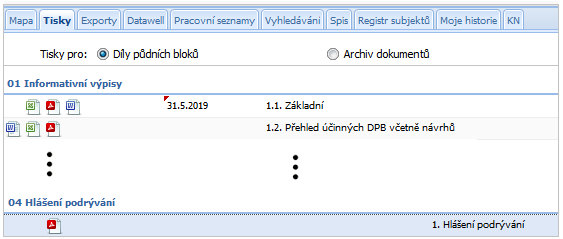 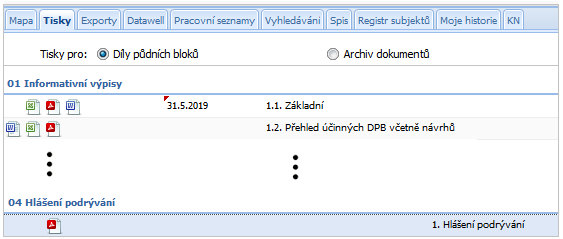 Obrázek 1 - Hlášení podrývání - Tisky sekce 04V sekci 04 klikněte na ikonku  . Zobrazí se plovoucí okno pro přípravu hlášení podrývání.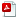 Obrazovka pro přípravu a odeslání hlášení podrývání se skládá ze tří částí. 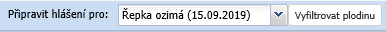 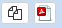 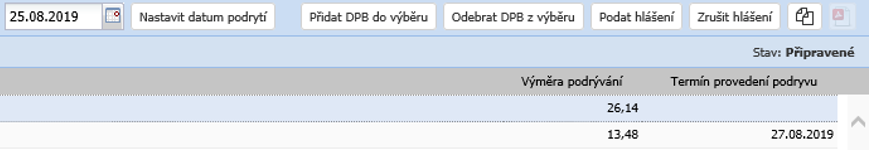 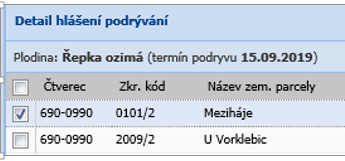 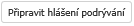 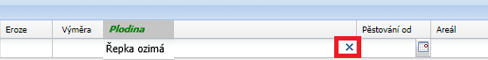 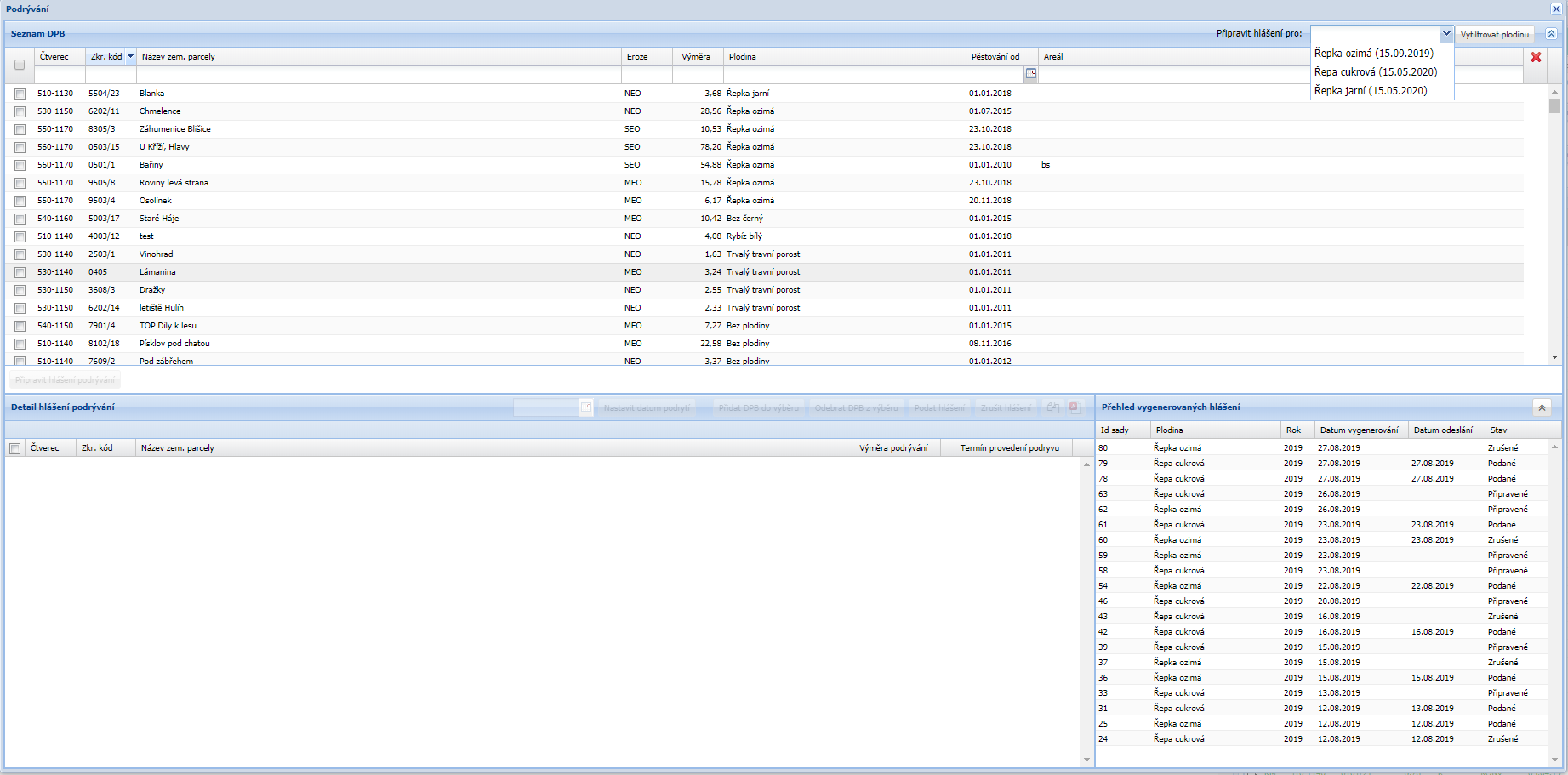 Obrázek 2 - Hlášení podrýváníZobrazení hlášení podrýváníPo podání hlášení lze z hlavní obrazovky pro odesílání hlášení (viz obrázek výše) dokument stáhnout. Hlášení však již není potřeba nikam papírově podávat! Podaná hlášení se rovněž archivují v části Tisky/Archiv dokumentů.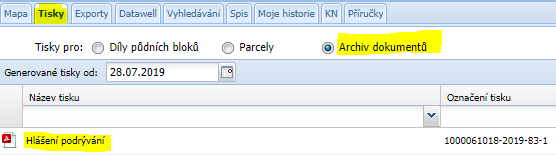 Obrázek 3 - Archivace Hlášení podrýváníNa detailu uživatele v seznamu zem. parcel se nachází nový sloupec, který informuje o podaném hlášení podrývání.  Sloupec „HP“ je umístěn na předposledním místě, obsahuje hodnoty Ano/Ne pro podrývání.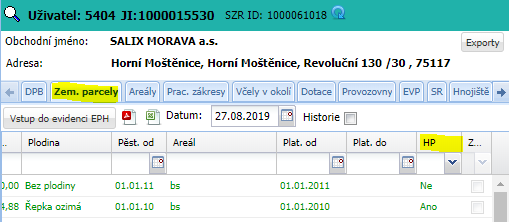 Obrázek 4 - Záložka parcely, nový filtr HPNa detailu DPB v záložce Nová eroze byla vytvořena nová sekce „Hlášení o podrývání“ se seznamem všech hlášení.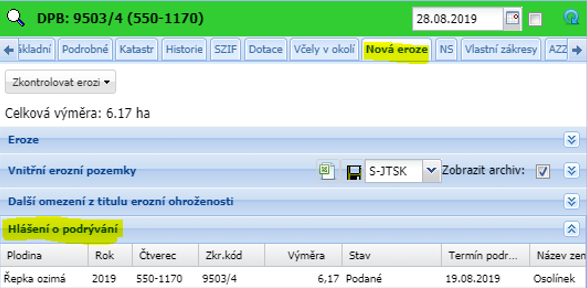 Obrázek 5 - Nová sekce Hlášení o podrývání